Matematika 6. třída8.4. – 15.4.2020Zdravím všechny v novém týdnu. Někteří již máte hotové testy na Sciodat, někteří jste mi poslali prémiový úkol a máte za 1, a někteří jste vypracovali pracovní list. Všem, kteří pracujete a plníte si své úkoly, děkuji.Aritmetika1) 	Sciodat  - přiřazeny testy na sčítání, násobení a zaokrouhlování DČ  - www.sciodat.cz2)	Pracovní list – násobení DČ přirozeným číslem, je ve formátu PDF, přepište do sešitu, nafoťte  a pošlete mi jej na mail. Kdo může vytisknout, samozřejmě vytiskněte a pošlete vypracovaný pracovní list.GeometrieSciodat – přiřazen test Osová souměrnost 01 1. pokusJe to trochu těžší varianta, doufám, že ji probereme společně, zkuste ji vymyslet.Všem vám přeji krásné Velikonoce, mějte se hezky.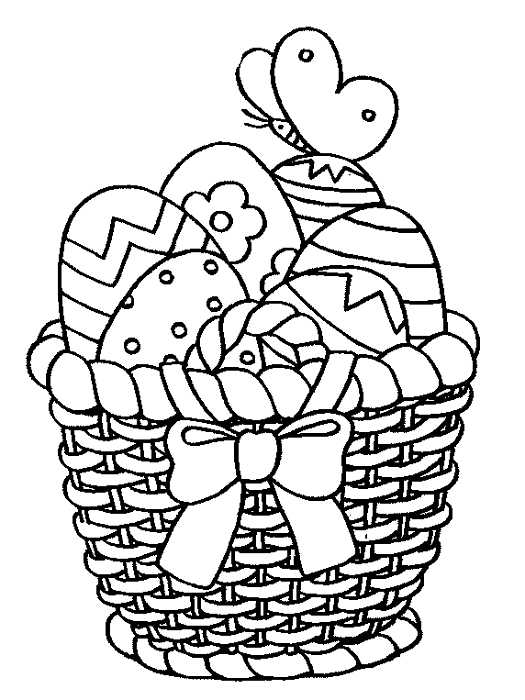 